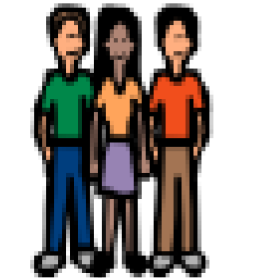 At recess and in my class there are lots of kids I can play with. 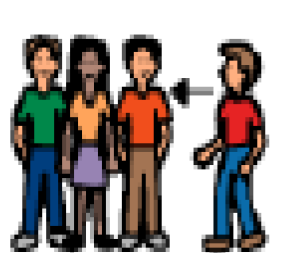 When I want to play with someone I need to do these things:  First I look at the person’s face. 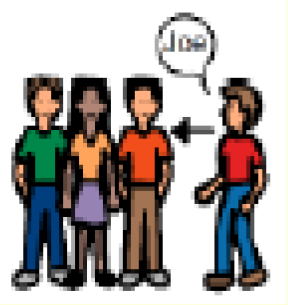 Next I say their name to get their attention.   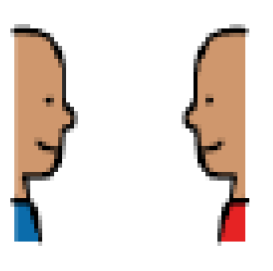 I wait until that person looks back at me. 